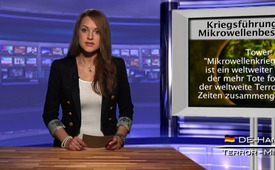 Kriegsführung durch Mikrowellenbestrahlung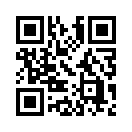 In einem Interview eröffnetder ehemalige britische Militär-Geheimdienstagent, Barrie Trower, erschreckende Fakten zu militärischer Mikrowellenkriegs..In einem Interview eröffnet
der ehemalige britische Militär-
Geheimdienstagent, Barrie
Trower, erschreckende Fakten zu
militärischer Mikrowellenkriegsführung.
Diese „perfekten“ Waffen
ermöglichen ein unsichtbares,
lautloses, geruchloses und gezieltes
„aus dem Weg räumen“
von unliebsamen Zeitgenossen
und/oder ganze Völkermorde.
Einige Auszüge:
Friedliche USA-kritische Demonstranten,
die von einer amerikanischen
Basis mit Mikrowellen
bestrahlt wurden, wiesen eine
erhöhte Rate von Depressionen,
Persönlichkeitsveränderungen
und Krebstumoren auf. Je nach
Pulsfrequenz der Strahlung neigten
sie sogar zu Selbstmord!
Polizeioffiziere berichten über
ihre Persönlichkeitsveränderungen
und die große Aggressivitätszunahme
unter Polizisten
gegenüber der Bevölkerung, im
Zusammenhang mit dem neuen
Kommunikationsfunksystem
TETRA. Von britischen „Special
Forces“, die einsatzgebunden
ein ähnliches Kommunikationssystem
tragen, wurde bekannt,
dass Männer eigene Frauen und
Kinder verprügelten, z.T. mit Todesfolgen.
Verschiedene Arten von implantierten
RFID-Chips werden entweder
zur Ortung einer Person
oder zur Steuerung von Personen
eingesetzt.1)
„Inaktive“ Viren- und Bakterienkombinationen
können auf den
Boden eines Landstrichs heimlich
eingeschleppt und mittels
HAARP2)-Technologie überkontinental
wieder zum Leben erweckt
werden. So können praktisch
über Nacht Seuchen
ausgelöst und ganze Nationen
ausgelöscht werden.
Auch die flächendeckende Kommunikation
via Handy entstammt
den Forschungen des
Militärs und sei Verursacher epidemisch
ansteigender Krebstumore,
Leukämiehäufungen usw.
Allein China verzeichne einen
3.000 %igen (!) Anstieg von Drüsenkrebs,
aber auch die Zahl der
Augen- und Gehirntumore steigt.
Trower ist überzeugt: Die Mikrowellenkriegsführung
sei ein weltweiter
Genozid, der mehr Tote
fordert als der weltweite Terror
über alle Zeiten zusammengenommen!
1) durch ein integriertes chem. Präparat,
das durch gezielte Bestrahlung
freigesetzt wird und Drüsen
im Gehirn stimuliert. Sogar das
Erzeugen von real wahrnehmbaren
Stimmen ist damit möglich!
2) englisch High Frequency Active
Auroral Research Program
Das komplette Interview wurde ins
Deutsche übersetzt und sollte nicht
verpasst werden. Zu finden unter:von pabQuellen:www.youtube.com/watch?feature=playerdetailpage&v=Cu02jJyNEVADas könnte Sie auch interessieren:#5G-Mobilfunk - www.kla.tv/5G-Mobilfunk

#Dr.BarrieTrower - www.kla.tv/Dr.BarrieTrowerKla.TV – Die anderen Nachrichten ... frei – unabhängig – unzensiert ...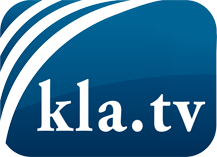 was die Medien nicht verschweigen sollten ...wenig Gehörtes vom Volk, für das Volk ...tägliche News ab 19:45 Uhr auf www.kla.tvDranbleiben lohnt sich!Kostenloses Abonnement mit wöchentlichen News per E-Mail erhalten Sie unter: www.kla.tv/aboSicherheitshinweis:Gegenstimmen werden leider immer weiter zensiert und unterdrückt. Solange wir nicht gemäß den Interessen und Ideologien der Systempresse berichten, müssen wir jederzeit damit rechnen, dass Vorwände gesucht werden, um Kla.TV zu sperren oder zu schaden.Vernetzen Sie sich darum heute noch internetunabhängig!
Klicken Sie hier: www.kla.tv/vernetzungLizenz:    Creative Commons-Lizenz mit Namensnennung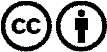 Verbreitung und Wiederaufbereitung ist mit Namensnennung erwünscht! Das Material darf jedoch nicht aus dem Kontext gerissen präsentiert werden. Mit öffentlichen Geldern (GEZ, Serafe, GIS, ...) finanzierte Institutionen ist die Verwendung ohne Rückfrage untersagt. Verstöße können strafrechtlich verfolgt werden.